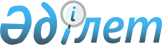 О внесении изменений в решение Жамбылского районного маслихата от 21 декабря 2018 года № 34-2 "О районном бюджете на 2019-2021 годы"Решение Жамбылского районного маслихата Жамбылской области от 28 ноября 2019 года № 55-2. Зарегистрировано Департаментом юстиции Жамбылской области 10 декабря 2019 года № 4442
      В соответствии со статьей 106 Бюджетного кодекса Республики Казахстан от 4 декабря 2008 года, статьей 6 Закона Республики Казахстан "О местном государственном управлении и самоуправлении в Республике Казахстан" от 23 января 2001 года Жамбылский районный маслихат РЕШИЛ:
      1. Внести в решение Жамбылского районного маслихата от 21 декабря 2018 года № 34-2 "О районном бюджете на 2019-2021 годы" (зарегистрировано в Реестре государственной регистрации нормативных правовых актов № 4062, опубликовано в эталонном контрольном банке нормативных правовых актов Республики Казахстан в электронном виде 11 января 2019 года) следующие изменения:
      в пункте 1:
      в подпункте 1):
      цифры "16 345 632" заменить цифрами "16 357 632";
      цифры "2 636 010" заменить цифрами "2 648 010";
      в подпункте 2):
      цифры "16 628 521" заменить цифрами "16 640 521";
      2. Приложение 1 к указанному решению изложить в новой редакции согласно приложения 1 настоящего решения.
      3. Контроль за исполнением данного решения и публикацию на интернет-ресурсе возложить на постоянную комиссию районного маслихата по вопросам социально-экономического развития территории, по бюджету и местным налогам.
      4. Настоящее решение вступает в силу со дня государственной регистрации в органах юстиции и вводится в действие с 1 января 2019 года. Бюджет Жамбылского района на 2019 год
					© 2012. РГП на ПХВ «Институт законодательства и правовой информации Республики Казахстан» Министерства юстиции Республики Казахстан
				
      Председатель сессии

      Жамбылского районного маслихата 

О. Ботаев

      И. о. секретаря

      Жамбылского районного маслихата 

Т. Абдибеков
Приложение 1 к решению
Жамбылского районного маслихата
№ 55-2 от 05 декабря 2019 годаПриложение 1 к решению Жамбылского районного маслихата
№ 34-2 от 21 декабря 2018 года
Категория
Категория
Категория
Категория
сумма, тысяч тенге
Класс
Класс
Класс
сумма, тысяч тенге
Подкласс
Подкласс
сумма, тысяч тенге
Наименование
сумма, тысяч тенге
1. ДОХОДЫ
16357632
1
НАЛОГОВЫЕ ПОСТУПЛЕНИЯ
2648010
01
Подоходный налог
399477
2
Индивидуальный подоходный налог
399477
03
Социальный налог
377000
1
Социальный налог
377000
04
Hалоги на собственность
1575803
1
Hалоги на имущество
1545037
3
Земельный налог
4766
4
Налог на транспортные средства
22500
5
Единый земельный налог
3500
05
Внутренние налоги на товары, работы и услуги
283630
2
Акцизы
276000
3
Поступления за использование природных и других ресурсов
2800
4
Сборы за ведение предпринимательской и профессиональной деятельности
4830
07
Прочие налоги
3600
1
Прочие налоги
3600
08
Обязательные платежи, взимаемые за совершение юридически значимых действий и (или) выдачу документов уполномоченными на то государственными органами или должностными лицами
8500
1
Государственная пошлина
8500
2
НЕНАЛОГОВЫЕ ПОСТУПЛЕНИЯ
10700
01
Доходы от государственной собственности
1700
5
Доходы от аренды имущества, находящегося в республиканской собственности
1700
06
Прочие неналоговые поступления
9000
1
Прочие неналоговые поступления
9000
3
ПОСТУПЛЕНИЯ ОТ ПРОДАЖИ ОСНОВНОГО КАПИТАЛА
76200
03
Продажа земли и нематериальных активов
76200
1
Продажа земли
72000
2
Продажа нематериальных активов
4200
4
ПОСТУПЛЕНИЯ ТРАНСФЕРТОВ
13622722
02
Трансферты из вышестоящих органов государственного управления
13622722
2
Трансферты из областного бюджета
13622722
Функциональная группа
Функциональная группа
Функциональная группа
Функциональная группа
2019 год, сумма, тысяч тенге
Администратор бюджетных программ
Администратор бюджетных программ
Администратор бюджетных программ
2019 год, сумма, тысяч тенге
Программа
Программа
2019 год, сумма, тысяч тенге
Наименование
2019 год, сумма, тысяч тенге
2. Затраты
16640521
01
Государственные услуги общего характера
941866
112
Аппарат маслихата района (города областного значения)
24391
001
Услуги по обеспечению деятельности маслихата района (города областного значения)
24181
003
Капитальные расходы государственного органа
210
122
Аппарат акима района (города областного значения)
196611
001
Услуги по обеспечению деятельности акима района (города областного значения)
195639
003
Капитальные расходы государственного органа
972
123
Аппарат акима района в городе, города районного значения, поселка, села, сельского округа
48291
001
Услуги по обеспечению деятельности акима района в городе, города районного значения, поселка, села, сельского округа
47609
022
Капитальные расходы государственного органа
682
452
Отдел финансов района (города областного значения)
219080
001
Услуги по реализации государственной политики в области исполнения бюджета района и управления коммунальной собственностью района (города областного значения)
22456
003
Проведение оценки имущества в целях налогообложения
1645
018
Капитальные расходы государственного органа
836
113
Целевые текущие трансферты из местных бюджетов
194143
453
Отдел экономики и бюджетного планирования района (города областного значения)
21218
001
Услуги по реализации государственной политики в области формирования и развития экономической политики, системы государственного планирования
20398
004
Капитальные расходы государственного органа
820
458
Отдел жилищно-коммунального хозяйства, пассажирского транспорта и автомобильных дорог района (города областного значения)
418581
001
Услуги по реализации государственной политики на местном уровне в области жилищно-коммунального хозяйства, пассажирского транспорта и автомобильных дорог
39367
013
Капитальные расходы государственного органа
250
067
Капитальные расходы подведомственных государственных учреждений и организаций
84516
113
Целевые текущие трансферты из местных бюджетов
294448
494
Отдел предпринимательства и промышленности района (города областного значения)
13694
001
Услуги по реализации государственной политики на местном уровне в области развития предпринимательства и промышленности
13589
003
Капитальные расходы государственного органа
105
02
Оборона
26707
122
Аппарат акима района (города областного значения)
26707
005
Мероприятия в рамках исполнения всеобщей воинской обязанности
5492
006
Предупреждение и ликвидация чрезвычайных ситуаций масштаба района (города областного значения)
21215
03
Общественный порядок, безопасность, правовая, судебная, уголовно-исполнительная деятельность
16806
458
Отдел жилищно-коммунального хозяйства, пассажирского транспорта и автомобильных дорог района (города областного значения)
16806
021
Обеспечение безопасности дорожного движения в населенных пунктах
16806
04
Образование
8772320
464
Отдел образования района (города областного значения)
282363
009
Обеспечение деятельности организаций дошкольного воспитания и обучения
282363
123
Аппарат акима района в городе, города районного значения, поселка, села, сельского округа
2044
005
Организация бесплатного подвоза учащихся до школы и обратно в сельской местности
2044
464
Отдел образования района (города областного значения)
6610136
003
Общеобразовательное обучение
6449234
006
Дополнительное образование для детей
160902
465
Отдел физической культуры и спорта района (города областного значения)
161968
017
Дополнительное образование для детей и юношества по спорту
161968
466
Отдел архитектуры, градостроительства и строительства района (города областного значения)
909212
021
Строительство и реконструкция объектов начального, основного среднего и общего среднего образования
909212
464
Отдел образования района (города областного значения)
806597
001
Услуги по реализации государственной политики на местном уровне в области образования
54996
005
Приобретение и доставка учебников, учебно-методических комплексов для государственных учреждений образования района (города областного значения)
205761
012
Капитальные расходы государственного органа
11490
015
Ежемесячная выплата денежных средств опекунам (попечителям) на содержание ребенка-сироты (детей-сирот), и ребенка (детей), оставшегося без попечения родителей
22836
022
Выплата единовременных денежных средств казахстанским гражданам, усыновившим (удочерившим) ребенка (детей)-сироту и ребенка (детей), оставшегося без попечения родителей
369
023
Методическая работа
22721
029
Обследование психического здоровья детей и подростков и оказание психолого-медико-педагогической консультативной помощи населению
30897
067
Капитальные расходы подведомственных государственных учреждений и организаций
429602
113
Целевые текущие трансферты из местных бюджетов
27925
06
Социальная помощь и социальное обеспечение
2726797
451
Отдел занятости и социальных программ района (города областного значения)
2023982
005
Государственная адресная социальная помощь
2023982
464
Отдел образования района (города областного значения)
52573
030
Содержание ребенка (детей), переданного патронатным воспитателям
31575
031
Государственная поддержка по содержанию детей-сирот и детей, оставшихся без попечения родителей, в детских домах семейного типа и приемных семьях
20998
451
Отдел занятости и социальных программ района (города областного значения)
568886
002
Программа занятости
345632
004
Оказание социальной помощи на приобретение топлива специалистам здравоохранения, образования, социального обеспечения, культуры, спорта и ветеринарии в сельской местности в соответствии с законодательством Республики Казахстан
25250
006
Оказание жилищной помощи
11389
007
Социальная помощь отдельным категориям нуждающихся граждан по решениям местных представительных органов
37550
010
Материальное обеспечение детей-инвалидов, воспитывающихся и обучающихся на дому
5770
014
Оказание социальной помощи нуждающимся гражданам на дому
24163
017
Обеспечение нуждающихся инвалидов обязательными гигиеническими средствами и предоставление услуг специалистами жестового языка, индивидуальными помощниками в соответствии с индивидуальной программой реабилитации инвалида
54567
023
Обеспечение деятельности центров занятости населения
64565
451
Отдел занятости и социальных программ района (города областного значения)
79687
001
Услуги по реализации государственной политики на местном уровне в области обеспечения занятости и реализации социальных программ для населения
33977
011
Оплата услуг по зачислению, выплате и доставке пособий и других социальных выплат
8296
050
Обеспечение прав и улучшение качества жизни инвалидов в Республике Казахстан
28458
113
Целевые текущие трансферты из местных бюджетов
8956
458
Отдел жилищно-коммунального хозяйства, пассажирского транспорта и автомобильных дорог района (города областного значения)
679
050
Обеспечение прав и улучшение качества жизни инвалидов в Республике Казахстан
679
466
Отдел архитектуры, градостроительства и строительства района (города областного значения)
990
094
Предоставление жилищных сертификатов как социальная помощь
990
07
Жилищно-коммунальное хозяйство
566335
458
Отдел жилищно-коммунального хозяйства, пассажирского транспорта и автомобильных дорог района (города областного значения)
22319
003
Организация сохранения государственного жилищного фонда
2399
028
Развитие коммунального хозяйства
7500
058
Развитие системы водоснабжения и водоотведения в сельских населенных пунктах
12420
463
Отдел земельных отношений района (города областного значения)
31033
016
Изъятие земельных участков для государственных нужд
31033
466
Отдел архитектуры, градостроительства и строительства района (города областного значения)
73939
003
Проектирование и (или) строительство, реконструкция жилья коммунального жилищного фонда
11572
004
Проектирование, развитие и (или) обустройство инженерно-коммуникационной инфраструктуры
62367
458
Отдел жилищно-коммунального хозяйства, пассажирского транспорта и автомобильных дорог района (города областного значения)
202768
012
Функционирование системы водоснабжения и водоотведения
202768
466
Отдел архитектуры, градостроительства и строительства района (города областного значения)
19405
058
Развитие системы водоснабжения и водоотведения в сельских населенных пунктах
19405
123
Аппарат акима района в городе, города районного значения, поселка, села, сельского округа
2598
008
Освещение улиц населенных пунктов
1518
009
Обеспечение санитарии населенных пунктов
180
011
Благоустройство и озеленение населенных пунктов
900
458
Отдел жилищно-коммунального хозяйства, пассажирского транспорта и автомобильных дорог района (города областного значения)
182686
016
Обеспечение санитарии населенных пунктов
37076
018
Благоустройство и озеленение населенных пунктов
145610
466
Отдел архитектуры, градостроительства и строительства района (города областного значения)
31587
098
Приобретение жилья коммунального жилищного фонда
31587
08
Культура, спорт, туризм и информационное пространство
494124
455
Отдел культуры и развития языков района (города областного значения)
197833
003
Поддержка культурно-досуговой работы
191957
009
Обеспечение сохранности историко - культурного наследия и доступа к ним
5876
466
Отдел архитектуры, градостроительства и строительства района (города областного значения)
4497
011
Развитие объектов культуры
4497
465
Отдел физической культуры и спорта района (города областного значения)
31032
001
Услуги по реализации государственной политики на местном уровне в сфере физической культуры и спорта
14602
005
Развитие массового спорта и национальных видов спорта
3890
006
Проведение спортивных соревнований на районном (города областного значения) уровне
2870
007
Подготовка и участие членов сборных команд района (города областного значения) по различным видам спорта на областных спортивных соревнованиях
7350
032
Капитальные расходы подведомственных государственных учреждений и организаций
2320
455
Отдел культуры и развития языков района (города областного значения)
110050
006
Функционирование районных (городских) библиотек
109350
007
Развитие государственного языка и других языков народа Казахстана
700
456
Отдел внутренней политики района (города областного значения)
28040
002
Услуги по проведению государственной информационной политики через газеты и журналы
28040
455
Отдел культуры и развития языков района (города областного значения)
31231
001
Услуги по реализации государственной политики на местном уровне в области развития языков и культуры
12935
032
Капитальные расходы подведомственных государственных учреждений и организаций
18296
456
Отдел внутренней политики района (города областного значения)
91441
001
Услуги по реализации государственной политики на местном уровне в области информации, укрепления государственности и формирования социального оптимизма граждан
25686
003
Реализация мероприятий в сфере молодежной политики
63773
006
Капитальные расходы государственного органа
250
032
Капитальные расходы подведомственных государственных учреждений и организаций
1732
09
Топливно-энергетический комплекс и недропользование
40525
458
Отдел жилищно-коммунального хозяйства, пассажирского транспорта и автомобильных дорог района (города областного значения)
40525
036
Развитие газотранспортной системы
40525
10
Сельское, водное, лесное, рыбное хозяйство, особо охраняемые природные территории, охрана окружающей среды и животного мира, земельные отношения
294357
453
Отдел экономики и бюджетного планирования района (города областного значения)
14661
099
Реализация мер по оказанию социальной поддержки специалистов
14661
462
Отдел сельского хозяйства района (города областного значения)
20277
001
Услуги по реализации государственной политики на местном уровне в сфере сельского хозяйства
19489
006
Капитальные расходы государственного органа
788
466
Отдел архитектуры, градостроительства и строительства района (города областного значения)
18912
010
Развитие объектов сельского хозяйства
18912
473
Отдел ветеринарии района (города областного значения)
212841
001
Услуги по реализации государственной политики на местном уровне в сфере ветеринарии
22780
005
Обеспечение функционирования скотомогильников (биотермических ям)
10592
007
Организация отлова и уничтожения бродячих собак и кошек
3034
008
Возмещение владельцам стоимости изымаемых и уничтожаемых больных животных, продуктов и сырья животного происхождения
6226
009
Проведение ветеринарных мероприятий по энзоотическим болезням животных
5461
010
Проведение мероприятий по идентификации сельскохозяйственных животных
6401
011
Проведение противоэпизоотических мероприятий
117000
113
Целевые текущие трансферты из местных бюджетов
41347
463
Отдел земельных отношений района (города областного значения)
27666
001
Услуги по реализации государственной политики в области регулирования земельных отношений на территории района (города областного значения)
19862
006
Землеустройство, проводимое при установлении границ районов, городов областного значения, районного значения, сельских округов, поселков, сел
4004
007
Капитальные расходы государственного органа
3800
11
Промышленность, архитектурная, градостроительная и строительная деятельность
49770
466
Отдел архитектуры, градостроительства и строительства района (города областного значения)
49770
001
Услуги по реализации государственной политики в области строительства, улучшения архитектурного облика городов, районов и населенных пунктов области и обеспечению рационального и эффективного градостроительного освоения территории района (города областного значения)
28665
013
Разработка схем градостроительного развития территорий района, генеральных планов городов районного (областного) значения, поселков и иных сельских населенных пунков
12000
015
Капитальные расходы государственного органа
9105
12
Транспорт и коммуникации
222321
123
Аппарат акима района в городе, города районного значения, поселка, села, сельского округа
9700
013
Обеспечение функционирования автомобильных дорог в городах районного значения, поселках, селах, сельских округах
450
045
Капитальный и средний ремонт автомобильных дорог улиц населенных пунктов
9250
458
Отдел жилищно-коммунального хозяйства, пассажирского транспорта и автомобильных дорог района (города областного значения)
212621
023
Обеспечение функционирования автомобильных дорог
92791
051
Реализация приоритетных проектов транспортной инфраструктуры
119830
13
Прочие
973316
123
Аппарат акима района в городе, города районного значения, поселка, села, сельского округа
3905
040
Реализация мер по содействию экономическому развитию регионов в рамках Программы развития регионов до 2020 года
3905
452
Отдел финансов района (города областного значения)
106256
012
Резерв местного исполнительного органа района (города областного значения)
6002
026
Целевые текущие трансферты районным (городов областного значения) бюджетам на повышение заработной платы отдельных категорий гражданских служащих, работников организации, содержащихся за счет средств государственного бюджета, работников казенных предприятий
78021
066
Целевые текущие трансферты бюджетам города районного значения, села, поселка, сельского округа на повышение заработной платы отдельных категорий административных государственных служащих
22233
458
Отдел жилищно-коммунального хозяйства, пассажирского транспорта и автомобильных дорог района (города областного значения)
351763
055
Развитие индустриальной инфраструктуры в рамках Государственной программы поддержки и развития бизнеса "Дорожная карта бизнеса-2020"
3566
061
Целевые текущие трансферты бюджетам города районного значения, села, поселка, сельского округа на реализацию мероприятий по социальной и инженерной инфраструктуре в сельских населенных пунктах в рамках проекта "Ауыл-Ел бесігі"
339341
062
Реализация мероприятий по социальной и инженерной инфраструктуре в сельских населенных пунктах в рамках проекта "Ауыл-Ел бесігі"
8856
464
Отдел образования района (города областного значения)
139239
076
Целевые текущие трансферты бюджетам города районного значения, села, поселка, сельского округа на реализацию мероприятий по социальной и инженерной инфраструктуре в сельских населенных пунктах в рамках проекта "Ауыл-Ел бесігі"
2689
077
Реализация мероприятий по социальной и инженерной инфраструктуре в сельских населенных пунктах в рамках проекта "Ауыл-Ел бесігі"
136550
465
Отдел физической культуры и спорта района (города областного значения)
5486
052
Реализация мероприятий по социальной и инженерной инфраструктуре в сельских населенных пунктах в рамках проекта "Ауыл-Ел бесігі"
5486
466
Отдел архитектуры, градостроительства и строительства района (города областного значения)
366667
079
Развитие социальной и инженерной инфраструктуры в сельских населенных пунктах в рамках проекта "Ауыл-Ел бесігі"
366667
14
Обслуживание долга
26
452
Отдел финансов района (города областного значения)
26
013
Обслуживание долга местных исполнительных органов по выплате вознаграждений и иных платежей по займам из областного бюджета
26
15
Трансферты
1515251
452
Отдел финансов района (города областного значения)
1515251
006
Возврат неиспользованных (недоиспользованных) целевых трансфертов
1
024
Целевые текущие трансферты из нижестоящего бюджета на компенсацию потерь вышестоящего бюджета в связи с изменением законодательства
329951
038
Субвенции
1183592
051
Трансферты органам местного самоуправления
1707
3. Чистое бюджетное кредитование
62511
Бюджетные кредиты
83325
10
Сельское, водное, лесное, рыбное хозяйство, особо охраняемые природные территории, охрана окружающей среды и животного мира, земельные отношения
83325
453
Отдел экономики и бюджетного планирования района
83325
006
Бюджетные кредиты для реализации мер социальной поддержки специалистов
83325
Функциональная группа
Функциональная группа
Функциональная группа
Функциональная группа
Администратор бюджетных программ
Администратор бюджетных программ
Администратор бюджетных программ
Программа
Программа
Погашение бюджетных кредитов
20814
Категория
Категория
Категория
Категория
Класс
Класс
Класс
Подкласс
Подкласс
5
Погашение бюджетных кредитов
20814
01
Погашение бюджетных кредитов
20814
1
Погашение бюджетных кредитов, выданных из государственного бюджета
20814
Функциональная группа
Функциональная группа
Функциональная группа
Функциональная группа
Администратор бюджетных программ
Администратор бюджетных программ
Администратор бюджетных программ
Программа
Программа
4. Сальдо по операциям с финансовыми активами:
0
Приобретение финансовых активов
0
Категория
Категория
Категория
Категория
Класс
Класс
Класс
Подкласс
Подкласс
Поступления от продажи финансовых активов государства
0
01
Поступления от продажи финансовых активов государства
0
1
Поступления от продажи финансовых активов внутри страны
0
Функциональная группа
Функциональная группа
Функциональная группа
Функциональная группа
Администратор бюджетных программ
Администратор бюджетных программ
Администратор бюджетных программ
Программа
Программа
5. Дефицит (профицит) бюджета
-345400
6. Финансирование дефицита (использование профицита) бюджета
345400
Категория
Категория
Категория
Категория
Класс
Класс
Класс
Подкласс
Подкласс
7
Поступления займов
83325
01
Внутренние государственные займы
83325
2
Договоры займа
83325
16
Погашение займов
17144
452
Отдел финансов района (города областного значения)
17144
008
Погашение долга местного исполнительного органа перед вышестоящим бюджетом
17144
8
Движение остатков бюджетных средств
279219